Zajímavé weby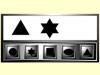 1,Zapamatujte si obrazce a potom je správně označte.http://www.primaryresources.co.uk/online/memory.html2, ČtverecSložíte z připravených dílků čtverec?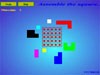 http://www.apples4theteacher.com/square.html3, Projdi všechny čtverečkyProjdi všechny čtverečky, po projití se zaplní, musíš se vrátit do výchozího čtverečku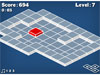 http://www.superhry.cz/games/950/4, ÚhlyUrčujeme velikost úhlu a nebo měříme velikost daného úhlu, podle toho, jestli použijeme úhloměr nebo ne.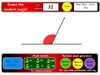 http://www.crickweb.co.uk/ks2numeracy-tools.html5, Úhly 2 – nastav správně velikost úhlu a sestřelíš vetřelce. Ovládání velikosti úhlu je tažením za modré kolečko, čímž se vám nastavuje velikosti. Po nastavení stiskněte tl. Check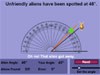 http://www.mathplayground.com/alienangles.html